MINISTERIO DE OBRAS PÚBLICAS Y COMUNICACIONES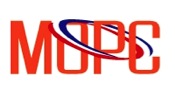 “Año del Desarrollo Agroforestal”“ADQUISICIÓN DE SOFTWARE, ACCESORIOS Y EQUIPOS INFORMÁTICOS”MOPC-CCC-LPN-003-2017Este formulario puede enviarse vía electrónica al correo: licitaciones@mopc.gob.do o depositarlo físicamente en el Departamento de Compras y Contrataciones del MOPC.DATOS GENERALESDATOS GENERALESDATOS GENERALESDATOS GENERALESFecha:Tipo:       Persona física       Persona jurídicaTipo:       Persona física       Persona jurídicaTipo:       Persona física       Persona jurídicaNombre del oferente:Nombre del oferente:Nombre del oferente:RNC:Nombre del Representante Legal:Nombre del Representante Legal:Nombre del Representante Legal:Cédula :Teléfono: Teléfono: Correo electrónico:Correo electrónico:Mediante la presente declaramos nuestro interés de participar en la Licitación Pública de referencia MOPC-CCC-LPN-003-2017, además expresamos la aceptación de los pliegos de condiciones del presente proceso sometiéndonos a ellos, así como las enmiendas y circulares que se emitan en el marco del mismo.Mediante la presente declaramos nuestro interés de participar en la Licitación Pública de referencia MOPC-CCC-LPN-003-2017, además expresamos la aceptación de los pliegos de condiciones del presente proceso sometiéndonos a ellos, así como las enmiendas y circulares que se emitan en el marco del mismo.Mediante la presente declaramos nuestro interés de participar en la Licitación Pública de referencia MOPC-CCC-LPN-003-2017, además expresamos la aceptación de los pliegos de condiciones del presente proceso sometiéndonos a ellos, así como las enmiendas y circulares que se emitan en el marco del mismo.Mediante la presente declaramos nuestro interés de participar en la Licitación Pública de referencia MOPC-CCC-LPN-003-2017, además expresamos la aceptación de los pliegos de condiciones del presente proceso sometiéndonos a ellos, así como las enmiendas y circulares que se emitan en el marco del mismo.Firma y sello del Oferente Firma y sello del Oferente Firma y sello del Oferente Firma y sello del Oferente Constancia de recepción del MOPC:Constancia de recepción del MOPC:Constancia de recepción del MOPC:Constancia de recepción del MOPC: